Ступени успехаКак оценить успех учителя? Может, это восхождение по карьерной лестнице? Или что-то другое всё же?..В.А. Сухомлинский «Сердце отдаю детям»В жизни любого человека, серьёзно и ответственно относящегося к своей профессии, обязательно наступает закономерный этап осмысления сделанного и достигнутого.  Год педагога и наставника – замечательный повод для самого педагога задуматься о пройденном пути, честно и беспристрастно оценить свой профессиональный уровень, наметить потенциал развития и окончательно сформулировать педагогические идеи, лежащие в основе индивидуального стиля обучения и воспитания. Самоанализ этот не всегда прост для человека, но всегда обязателен. Без него нельзя профессионалу двигаться дальше.  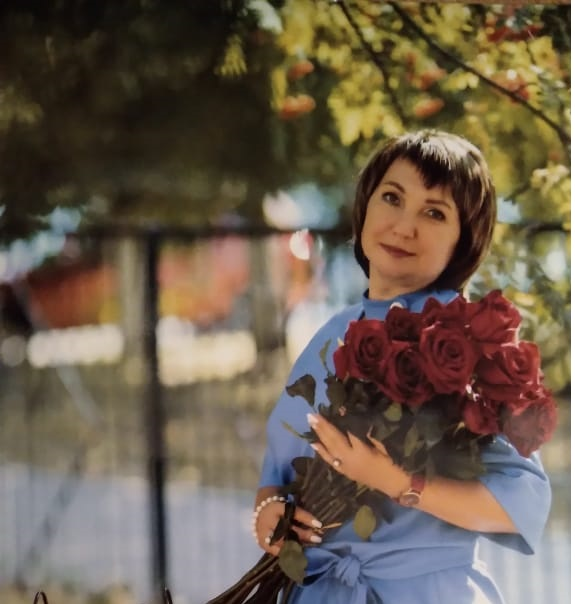 Позади 28 лет работы в школе. Бесспорно, пора окончательно понять и себя, и своё место в профессии. Многие годы формировались педагогические идеи, которые сегодня окончательно окрепли, нашли подтверждение в практике обучения и воспитания. Позволим себе кратко и ёмко выразить мысли, для понимания которых пройден долгий, трудный, но очень счастливый профессиональный путь.1. «Если учитель только учит, он не учитель. Если учитель только воспитывает, он не учитель. А вот если он сможет в практике работы совместить эти два направления, вот тогда он – УЧИТЕЛЬ», - совершенно справедливо писал К.Д. Ушинский.  Но как же трудно совместить на практике эти два общеизвестных педагогических постулата и, обучая, воспитывать а, воспитывая, обучать. Но для трудолюбивого учителя нет ничего невозможного! Желание найти максимально правильное решение этой проблемы в 2009 г. привело в аспирантуру, после окончания которой и защиты диссертационного исследования «Духовно-нравственное воспитание старшеклассников в процессе интегрированного изучения русского языка и литературы» [1] сформировался своя, индивидуальная педагогическая идея преподавания русского языка и литературы: изучать русский язык исключительно на литературном материале, а в произведениях литературы обращать пристальное внимание на языковые средства русских классиков. Интеграция этих, безусловно, родственных дисциплин обязательно должна привести учителя к пониманию того, что нельзя и невозможно только учить. Нужно, воспринимая произведение в единстве формы и содержания, воспитывать неокрепшие души учеников. Кроме того, авторская идея заключается в возможности привлечения и рассмотрения произведений современной святоотеческой литературы, которая максимально ярко и образно раскрывает перед старшеклассниками духовно-нравственные ценности русского мира. Интегрированная программа «Духовно-нравственное воспитание на уроках словесности», ставшая основой диссертационного исследования, признана лучшей образовательно-воспитательной программой 2013 г.[1]. Итоги реализации программы в течение десяти лет представлены в монографии [2], учебно-методических пособиях [3, 4]. Научно обоснована и практически доказана неопровержимость первой педагогической идеи – обучение и воспитание должны быть единым процессом, цель которого духовно-нравственное воспитание обучающихся. 2. «Вся гордость учителя в учениках, в росте посеянных им семян», - писал Д.И. Менделеев. Реализация принципа необходимости духовно-нравственного воспитания через интеграцию русского языка и литературы неизбежно привела не только к значительному  личностному росту педагога и обучающихся, но и к осознанному желанию учеников заниматься словесным творчеством. Так сформировалась вторая педагогическая идея – необходимость совместной творческой работы учителя и ученика. Не может взрослеющий человек развиваться только благодаря рекомендациям и советам учителя. Так не бывает! До тех пор пока педагог сам не станет творцом и не продемонстрирует ученику  результаты своего творчества, ничего красивого, самоценного и уникального не получится у ребёнка. Даже самого талантливого ребёнка. Поэтому пишем и сочиняем вместе с детьми. Результатом такой совместной творческой работы стали победы учеников в самых престижных творческих конкурсах («Без срока давности», «Всероссийский конкурс сочинений» и т.п.). Но что бывает с такими уникальными сочинениями после окончания конкурса? Обычно они находятся в архивах учителя и ученика. А сочинения эти должны работать! Они должны стать источником вдохновения для последующих поколений учеников и интеллектуально-эмоциональным удовольствием для всех любителей изящной словесности. Понимание этого привело к созданию первого в России пособия, обобщающего опыт  совместной работы учителя и ученика над сочинениями. Пособие «Сочинение как вид творческой работы учителя и ученика» [5] – первое в Чувашской Республике учебно-методическое пособие подобного рода. В нём обобщён и систематизирован 17-летний опыт работы по обучению написания сочинений разных форматов и жанров (конкурсные сочинения, сочинения в формате ЕГЭ, итоговое сочинение). Пособие является закономерным итогом научной разработки темы диссертационного исследования «Духовно-нравственное воспитание старшеклассников в процессе интегрированного обучения русскому языку и литературе».Авторский замысел заключается в следующем: единицы обучающихся способны не только философски углубляться в идеи книги, но и просто правильно, связно, грамотно и красиво выражать свои мысли письменно. В Пособии даётся ответ на вопрос, почему это происходит и как эту глобальную проблему решить учителю-практику.  С опорой на многолетний педагогический опыт предлагается следующий путь решения проблемы обучения написанию сочинению:1.Обучающая Программа для учителей-словесников. В Пособии представлена авторская Программа курсов повышения квалификации учителей-филологов, апробированная в БУ ЧР ДПО «Чувашский республиканский институт образования» в 2019 г. Идея: учитель только тогда сможет обучить писать сочинения, когда сам освоит теоретические основы и практические приёмы написания творческих работ.2. Авторские сочинения учителя, опубликованные ранее в пособиях издательства «Экзамен» и «Спиши. Ру» и частично вошедшие в данное пособие [6, 7, 8]. Авторская идея заключается в следующем: не может быть хорошего ученического сочинения без хорошего учительского сочинения. Написанных учителем сочинений должно быть много. Достаточно много для того, чтобы ученик, работая буквально над любой темой, имел возможность не в сети Интернет искать похожие творческие работы, а знакомиться с работами своего педагога. Так работает лучший принцип педагогики – сила личного примера. 3. Адресованная ученикам авторская Программа элективного курса для 11 класса общеобразовательной школы «Духовно-нравственное воспитание старшеклассников в процессе работы над сочинением-рассуждением», представленная во время проведения открытой публичной лекции «Практика написания сочинения-рассуждения» на Всероссийском педагогическом марафоне учебных предметов в г. Москва в 2019 г. Идея Программы заключается в следующем: пробудить творческую мысль ученика можно только тогда, когда в основу работы над сочинением будет поставлена необходимость духовно-нравственного становления личности гражданина России. 4.В пособии представлены 45 сочинений обучающихся с 2005 по 2022 гг. Все творческие работы написаны под руководством Селезнёвой Е.В.  и являются победителями и лауреатами творческих конкурсов различных уровней (от международного до республиканского). Сочинения распределены по следующим тематическим блокам:1) сочинения об учителях,2) сочинения о духовных наставниках,3) сочинения о защитниках Родины,4) сочинения о выдающихся людях города, республики, России5) сочинения о малой родине. Представленные в пособии формы и методы работы нашли отражение в многочисленных публикациях [9, 10, 11, 12, 13, 14], количество и качество которых свидетельствуют о правильности педагогической  идеи о необходимости совместной с учениками творческой работы педагога. А победы обучающихся в конкурсной деятельности – самая большая гордость учителя! 3. «Только тот учитель и будет действовать плодотворно на всю массу учеников, который сам силён в науке, ею владеет, её любит и зовёт за собой учеников», - пишет Д.И. Менделеев. Действительно, если педагог серьёзно занимается наукой, это обязательно приводит к тому, что педагогический процесс становится более академическим, глубоким, философским. Ученики, видя учителя-учёного, видят пример служения науке и, безусловно, согласно главному закону педагогики о том, что учить можно только на собственном примере, начинают тоже стремиться к научным изысканиям. Третья педагогическая идея – вовлечение обучающихся в посильную для них научную деятельность, формирование осознанного стремления к познанию мира через саморазвитие в научной сфере. Итог – результативное участие в научно-практических конференциях федерального и международного уровней.  Предмет особой гордости – о научно-исследовательская работа по теме «Русские воины. Истоки мужества и гуманизма» ведётся с 2003 по 2023 г.г. Несколько поколений обучающихся внесли свой вклад в разработку темы и формирование сборника текстов для проведения классных часов, дискуссий на военно-патриотическую тематику. Сформированная до 2013 г. часть сборника текстов вошла в Приложение к диссертационному исследованию «Духовно-нравственное воспитание старшеклассников в процессе интегрированного обучения русскому языку и литературе». Результатом научного исследования является сборник текстов, в котором собраны и систематизированы по разделам примеры проявления мужества и гуманизма русскими воинами, начиная с первых упоминаний в русских летописях до современного этапа. Сборник включает 200 текстов, распределённых по разделам: - Древняя Русь, - Средние века, - Россия в XIX веке, - Великая Отечественная война, - Современная история, - Новейшая история (в 2022-2023 уч.г. в сборник были добавлены 50 отрывков из художественных произведений, исторических хроник, газетных статей, Интернет-ресурсов, интервью: 30 статей о реальных воинах-защитниках России в период СВО и 20 произведений новейшей литературы о военной операции на Украине). Финал сборника всегда остаётся открытым.Результаты научного исследования представлялись на научно-практических конференциях различного уровня. В апреле-мае 2021 г. результаты  были представлены на Международной 55-ой научной студенческой конференции, посвящённой Году науки и технологий, 60-летию первого полёта человека в космос и трудовому подвигу строителей Сурского и Казанского оборонительных рубежей (диплом победителя от 16.04. 2021 г.); XXIII Международной научно-практической конференции «Наука. Юность. Творчество» (диплом II степени от 17.05. 2021 г.); 57-ой Международной научной студенческой конференции, посвящённой Году педагога и наставника в Российской Федерации и Году счастливого детства в Чувашской Республике (диплом победителя, № 73321 от 06.04.2023 г.). Сборник нашёл применение в просветительской деятельности по вопросам патриотического воспитания обучающихся (сотрудничество с «Центром духовно-нравственного воспитания» г. Алатыря, Алатырской Епархией, военно-патриотическим клубом «Ушаковцы).Научно-исследовательская работа «Любовь как основа жизни» включает аннотации к 140 художественным произведениям русской литературы от Древней Руси до современности. Учебное пособие нашло применение в просветительской деятельности по вопросам сохранения семьи на уровне светских и православных организаций (отдел ЗАГС г. Алатыря, Алатырская Епархия).Исследовательский метод в обучении реализован через создание учебного пособия для обучающихся старших классов «Современная литература и поколение Z (подростки XXI века)». Были исследованы 25 произведений новейшей русской литературы, сформулированы проблемы, затрагиваемые авторами, и проанализировано сходство и различие главных проблем новейшей литературы и русской классической литературы. Результаты исследования представлены в пособии «Современная литература и поколение Z».  Пособие было представлено на 56-ой Международной научной студенческой конференции по техническим, гуманитарным и естественным наукам в ФГБОУ ВО «Чувашский государственный университет имени И.Н. Ульянова», XXIV Международной научно-практической конференции «Наука. Юность. Творчество» и стало победителем (диплом победителя – апрель 2022 г., диплом победителя – май 2022 г.).Анализ результатов научной деятельности обучающихся под руководством учителя нашли отражение в нескольких  научно-методических публикациях [15, 16, 17].4. «Успех в учении – единственный источник внутренних сил, рождающий энергию для преодоления трудностей, желания учиться», -писал В.А. Сухомлинский. Успех в учении – это обязательная педагогическая идея для каждого ответственного педагога (в нашем опыте четвёртая идея).  Подобный успех, безусловно, важен и сам по себе. Но переоценить его значимость для дальнейшей, взрослой жизни ученика просто невозможно. Учитель обязан помочь выпускнику школы спокойно, ответственно, достойно пройти через итоговую аттестацию и продолжить обучение и развитие. Для того чтобы выпускные экзамены не стали тяжелейшим испытанием, нужно систематически и упорно к ним учеников готовить. И чем раньше начнётся подобная подготовка, тем лучше. А если педагог будет при этом работать по своим авторским пособиям, то уже только один этот факт вызывает у школьников неподдельный интерес и уважение. А это, в свою очередь, очень активизирует познавательный интерес учеников. В нашем опыте таких пособий, вышедших в издательстве «Экзамен» достаточно много для ранней систематической подготовки к ОГЭ и ЕГЭ [18, 19, 20]. Изучение русского языка в 6 классе сопровождается полным авторским методическим комплексом пособий [21, 22, 23, 24]. Закономерное следствие – поступление выпускников в самые престижные вузы Российской Федерации. Анализ закономерностей и противоречий современной системы итоговой аттестации представлен в статье «Противоречия современной системы образования при подготовке обучающихся к ОГЭ и ЕГЭ» [25].5. «Помните, что воспитать успешную личность ребёнка может только успешная личность педагога», - считает К.Д. Ушинский. Пятая педагогическая идея – постоянное развитие, совершенствование учителя через трансляцию своего профессионального опыта педагогическому и ученическому сообществу России. Это и открытые публичные лекции в Московском педагогическом государственном университете во время проведения Всероссийских педагогических марафонов (с 2014 г.), чтение лекций на Всероссийском педагогическом фестивале «Учительская книга» (с 2014 г.). Современные цифровые технологии позволяют обобщать и транслировать опыт через различные информационные каналы. Так, проведена серия открытых уроков под общим названием «Учитель и время» в рамках года Педагога и наставника. Ссылки на уроки представлены на официальном канале Чувашского Республиканского института образования rutube.ru в лучших практиках «Равный – равному»: https://rutube.ru/video/9252872738c9e5104817fc07f1bb87fc/?playlist=280705https://rutube.ru/video/f0ec16c51dbbdcc3cd7edf32861c6b92/?playlist=280705Видеолекции в качестве спикера Республиканского проекта «Учимся вместе на все 100» нашли живой отклик у педагогического сообщества России:1) Диссеминация педагогического опыта по теме «Литература. Практические приёмы подготовки обучающихся к написанию итогового сочинения»):https://rutube.ru/video/df40467a976095b0d7188d2f126fa735/2) Диссеминация педагогического опыта по теме «Литература. Практические приёмы подготовки обучающихся основной школы к сдаче ЕГЭ»:      https://rutube.ru/video/8955b1b8244330a4cbb9e57a8ba81a683) Диссеминация педагогического опыта по теме «Русский язык. Трудные моменты ЕГЭ, или на что обратить внимание. Блок орфографии. Блок пунктуации. Работа с текстом». г. Чебоксары 14 апреля 2023 г. (сертификат, приказ № 255 от 28.10.2021 г.) : https://rutube.ru/video/98797b1b041d9ae26dc2773fc87e33f8/https://rutube.ru/video/11219b6dab34180b8791e5ad6ffc0986/https://rutube.ru/video/ccd33efd0200f105c8c0112648c0fa83/5) Диссеминация педагогического опыта по теме «Литература. Практические приёмы подготовки обучающихся к итоговому сочинению. Тезис» в рамках республиканского проекта «Учимся вместе на все 100»: https://rutube.ru/video/03824f005ed0a2a324bb965696975145/6) Диссеминация педагогического опыта по теме «Литература. Практические приёмы подготовки обучающихся к итоговому сочинению. Аргументация» в рамках республиканского проекта «Учимся вместе на все 100»:https://rutube.ru/video/de431c95f15c2c135dc5b42e21a3a58d/Вместо заключения…Позади много интересных профессиональных ступеней успеха, реализованных в обучении и воспитании педагогических идей и замыслов. Можно ли видеть в столь трудно достигаемых победах учительское счастье? Несомненно! Прав великий педагог В.А. Сухомлинский: успех учителя не в занимаемой должности. В нашей сфере, требующей полнейшей самоотдачи и самозабвения, рост учителя измеряется не так! Он – в достижениях наших учеников, в непрестанном погружении в тайны великого дела, называемого педагогикой, в любви к ученику! Именно об этом, о любви к профессии и детям, стихотворение моей коллеги, учителя русского языка и литературы Ирины Михайловны Львовой – учителя Года России – 1995. Написала его поэт для меня ещё в 2007 году, и с тех пор эти чудесные строки – мой идеал служения любимому делу:Дорога в школу! Мой урок. Глаза.И прожито, и пройдено немало.Устала? Ну, конечно же, устала.Всё надоело. Как ещё сказать?!Воспитываю, требую, терплю.Учу!Когда всё это прекратится?Как будто я могу переродиться?Ну что со мной поделаешь?ЛЮБЛЮ!!!Литература1. Селезнёва, Е. В. Духовно-нравственное воспитание старшеклассников в процессе интегрированного обучения русскому языку и литературе: дис. …канд.пед.наук: 13.00.01/ Е. В. Селезнёва. – Чебоксары, 2013. – 276с.2. Селезнёва, Е. В. Духовно-нравственное воспитание старшеклассников. Монография / Е. В. Селезнёва. – Чебоксары: Чувашский государственный педагогический университет им. И. Я. Яковлева,  2015. – 250с.3. Селезнёва, Е. В. Духовно-нравственное воспитание в процессе изучения учебных дисциплин «Русский язык» и «Литература»: методические рекомендации /  Е. В. Селезнёва. – Чебоксары: Чуваш. гос. ун-т, 2012. – 80 с.4. Селезнёва, Е. В. Духовно-нравственное воспитание в процессе изучения учебных дисциплин «Русский язык» и «Литература»: учебно-методическое пособие /  Е. В. Селезнёва. – Чебоксары: Чуваш. гос. ун-т, 2012. – 74 с.5. Селезнева, Е.В. Сочинение как вид творческой работы учителя и ученика / Е.В. Селезнева. – Чебоксары: Чувашский государственный педагогический университет им. И. Я. Яковлева, 2022. – 184 с.6. Селезнёва Е. В. ЕГЭ. 100 сочинений на отлично. Допуск к ЕГЭ / Е. В. Селезнёва. – М.: Издательство «Экзамен», 2019. – 111 с.7. Селезнёва, Е. В.  50 сочинений на отлично/ Е. В. Селезнёва. – М.: Издательство «Спиши.Ру»», 2020. – 111 с.8. Селезнёва, Е. В.  100 сочинений на отлично/ Е. В. Селезнёва. – М.: Издательство «Спиши.Ру»», 2020. – 223 с.9. Селезнева, Е.В. Сочинение как вид совместной работы учителя и ученика / Е.В. Селезнева// Духовные основы отношений человек-природа: материалы Всероссийской (Национальной) с  международным участием научно-практической конференции – Чебоксары, 2021. – С.190 – 196.10.Селезнева, Е.В. Сочинение как вид совместной работы учителя и ученика / Е.В. Селезнева// Народная школа – Чебоксары, 2021. – № 5 (175). – С.82 – 87.11. Селезнева, Е.В., Фалеев А.И. Учитель и время / Е.В. Селезнева, А.Ю. Фалеев //Народная школа – Чебоксары, 2022. – № 4 (180). – С.84 – 86.12. Селезнева, Е.В., Фалеев А.И. Солдат и время / Е.В. Селезнева, А.Ю. Фалеев // Народная школа – Чебоксары, 2022. – № 6 (182). – С.85 – 88.13. Селезнева, Е.В. Можно ли научить писать сочинение / Е.В. Селезнева // Духовные основы отношений человек – природа: материалы Всероссийской (национальной) научно-практической конференции с международным участием – Чебоксары, 2023. – С.382 – 387.14. Ибрагимова Ю.Д., Селезнева, Е.В. Позвольте с Вами говорить / Ю.Д. Ибрагимова, Е.В. Селезнева // Народная школа – Чебоксары, 2023. – № 1 (183). – С.88 – 91.15.Селезнева, Е.В. Философское осмысление темы «Человек долга и чести» в образовательно-воспитательном процессе в старших классах средней школы / Е.В. Селезнева//Народная школа – Чебоксары, 2021. – № 2 (178). – С.92 – 94.16. Селезнева, Е.В. Интегрированный урок русского языка, литературы и истории «Рубежи обороны» / Е.В. Селезнева// Инновационные технологии в современном образовательном пространстве школы и вуза: материалы Всероссийской научно-практической конференции – Чебоксары, 2021. – С.406 – 419.17. Селезнева, Е.В. Формирование духовно-нравственных ценностей обучающихся старших классов / Е.В. Селезнева// Инновационные технологии в современном образовательном пространстве школы и вуза: материалы Международной научно-практической конференции – Чебоксары, 2022. – С.100 – 107.18. Селезнёва, Е. В. Тесты без выбора ответа по русскому языку. 7 класс к учебнику М. Т. Баранова, Т. А. Ладыженской, Л. А. Тростенцовой и др.; науч. Ред. Н. М. Шанский «Русский язык».7 класс / Е. В. Селезнёва. – М.: Издательство «Экзамен», 2020. – 126 с.19. Селезнёва, Е. В. Тесты по русскому языку. Ч1, Ч2. 7 класс к учебнику М. Т. Баранова, Т. А. Ладыженской, Л. А. Тростенцовой и др.; науч. Ред. Н. М. Шанский «Русский язык».7 класс / Е. В. Селезнёва. – М.: Издательство «Экзамен», 2021. – 94 с.20. Селезнёва, Е. В. Тесты по русскому языку: 8 класс к учебнику М. Т. Баранова, Т. А. Ладыженской, Л. А. Тростенцовой и др.; науч. Ред. Н. М. Шанский «Русский язык».8 класс / Е. В. Селезнёва. – М.: Издательство «Экзамен», 2022. – 141 с.21. Селезнёва, Е. В. Тесты по русскому языку. Ч 1. Ч 2.: 6 класс к учебнику М. Т. Баранова, Т. А. Ладыженской, Л. А. Тростенцовой и др.; науч. Ред. Н. М. Шанский «Русский язык».6 класс / Е. В. Селезнёва. – М.: Издательство «Экзамен», 2022. – 110 с.22. Селезнёва, Е. В. Диктанты по русскому языку: к учебнику М. Т. Баранова, Т. А. Ладыженской, Л. А. Тростенцовой и др.; науч. Ред. Н. М. Шанский «Русский язык». 6 класс / Е. В. Селезнёва. – М.: Издательство «Экзамен», 2020. – 127 с. 23. Селезнёва, Е. В.  Русский язык. Итоговая аттестация. 6 класс / Е. В. Селезнёва. – М.: Издательство «Экзамен», 2023. – 147 с.24. Селезнёва, Е. В. Зачётные работы по русскому языку: 6 класс / Е. В. Селезнёва. – М.: Издательство «Экзамен», 2022. – 147 с.25. Селезнева, Е.В. Противоречия современной системы образования при подготовке обучающихся к ОГЭ и ЕГЭ/ Е.В. Селезнева// Развитие территориальных социально-экономических систем: материалы международной научно-практической конференции – Чебоксары, 2020. – С.87 – 90.